CURRICULUM VITAELILIAN DATE OF BIRTH		22ND MAY 1978MARITAL STATUS		SINGLELANGUAGES		KISWAHILI, ENGLISHEDUCATIOAL BACKGROUNDCOLLEGE:200 -200	Degree in early childhood Education1995-1998	KCSE Certificates1986-1994	KCPE CertificateCOMPANY/INSTITUTION NAMEMuthaiga kindergartenInter-Regional Economic NetworkIntertrade General SuppliersCAREER OBJECTIVESI am a result-driven teacher with a passion for developing children and young minds to achieve their fullest potential academically, socially and psychologically.PROFFESSIONAL SKILLSAm conversant with British National council system and Kenya national council systemAbility to train, teach and impart practical knowledge and skills to childrenAbility to interact with children from different backgrounds and understanding abilitiesAbility to care for children beyond normal learning environmentExcellent interpersonal, communication and organizational skillsWORKING EXPERIENCE2009-PRESENT 	Muthaiga kindergarten2002-2003		Intertrade General Suppliers Secretary.DutiesFiling of correspondenceEditing and printing office workOctober –December 2004 Inter-Regional Economic Network as an Assistant ResearcherDutiesAdministering examsLocating and preparing of interviews for these schoolsProvide timely reports on research activitiesAssist in identifications of new erected schools of the same problem of low income families.VOLUNTEER EXPERIENCEWorked at IREN-KENYAClean up with st JohnsAWARDS RECEIVEDA certificate of Newcastle University in ResearchHOBBIESSwimming TravelingSocializingReadingArtworkClick to send CV No & get contact details of candidate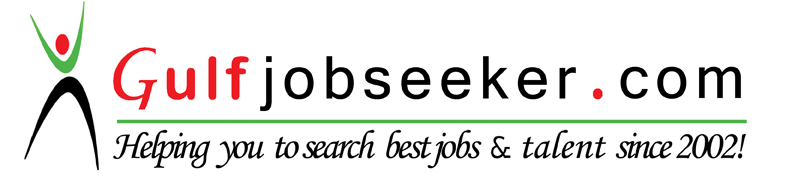 